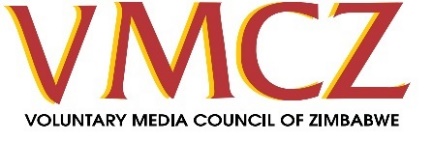 Call for Investigative Journalism Story PitchesCall Number: 004/2022 (CFLI)The Voluntary Media Council of Zimbabwe (VMCZ) is inviting journalists and documentary filmmakers to pitch story ideas on investigative journalism (IJ) unravelling issues affecting the minority groups such as homophobia, child abuse and violence against women. The targeted minority groups under this call are women, children and LGBTIQ2 communities. This call for investigative story pitches on minority rights reporting is part of VMCZ’s objective of capacitating the media with sensitive reporting skills on covering minority groups, with special focus on LGBTQI community, Women's and Children's Rights, thereby creating a national tolerance through narrowing the gap of media coverage on minority rights and equip journalists and the public with knowledge and skills to help integrate minority groups into the social sphere. The thrust of this call is to ensure that the media brings to the fore the challenges the different minority groups face so as to shape public perception on the minority groups and help strengthen respect for the human rights of minority groups.Selection Criteria: Grants will be offered to journalists with the strongest applications. Applications will be judged on the quality of the story pitch, the applicant’s journalism skills as indicated by their work samples, and evidence of support from the applicant’s editor.Pitches and investigative story ideas that will be supported should positively answer the following:Is this an underreported issue of local concern? Is the story breaking new ground?Is the story likely to get traction or impact?Is the reporter/outlet best positioned to tell the story?Number of Required In-depth Investigative Stories: THREE ie ONE with a provided mentor and TWO on your own.Each successful pitch will be supported with a ceiling payment in the amount of US $600. The support shall cover direct costs that shall be incurred by the journalists in the field on the production of investigative journalism stories that are limited to courier services, transportation, communication, and lodging among other surface costs.Deadline: Due date for submission of this application is COB Thursday, 10 November 2022. All applications should be submitted to: mediacomplaints@gmail.com and copied to programmes@vmcz.co.zw and director@vmcz.co.zwAttachments: Please submit the completed application form with a signed acknowledgment note from an editor as a guarantee that your story will be published after a successful application process and production. Freelance journalists can make their applications directly.{NB: DO NOT EDIT OR REMOVE ANY SECTIONS FROM THIS TEMPLATE- you can copy and paste this template to a fresh page to add more space for your answers}COMPLETE All SECTIONSStory Focus Area (the one you wish to be partnered with a mentor) (Tick appropriately) Children Rights                                   Women Rights                                   LGBTQI+ Rights        FULL NAME: 									  SEX: 			Call Number: 004/2022 (CFLI)AGE: (Tick appropriately; X Below 35years           ; Y Above 35years. MEDIA HOUSE: (If you are a freelance, indicate)			Duty Station: (Indicate City/Town) MEDIUM: (where the story/stories will be published/ name of media house) 	                            	                                       FORMAT OF STORY: (how it will be presented (tick all applicable)  Print/Newspaper              Online Video/Article                Radio              TV	       Documentary/VideoCONTACT DETAILS: (email & phone number) 	                                             			PROJECT OVERVIEW (max 150 words)Briefly summarize your topic & tell us what makes your approach different or unique. What is the expected traction/impact?STORY PITCH (max 400 words) (Pitch stories not topics)Story pitches must demonstrate research and answer the following KEY QUESTIONS: WHY is this story important? WHO are my sources? WHAT new ground are you breaking?, what is the magnitude (data/statistics)? WHEN do you expect to start and complete the investigation stories? (Submit investigation timeline using the format below)Briefly describe the other two stories you will write without a mentor. Demonstrate research and answer the following KEY QUESTIONS: WHY is this story important? WHO are my sources? WHAT new ground are you breaking?, what is the magnitude (data/statistics)? Each story summary pitch should not be more that 300 words.PS. If you picked to be mentored for a LGBTQI story for example, then the other two stories should be on Women and Children Rights respectively.Story 2:------------------------------------------------------------------------------------------Tick minority Group to be covered ie Children rights            women rights             LGBTQI communityStory 3:------------------------------------------------------------------------------------------Tick minority Group to be covered ie Children rights            Women rights             LGBTQI communityPlease list Five Links of your work to demonstrate your skills.12345Any questions regarding the call are answered between 0900rs to 1300hrs on Monday and Tuesday (7&8/11/2022) ONLY. NoDateDescriptionMeans of verificationSources/ Key Persons1eg 14 November 2022One on One with mentorPhysical meeting Mentor2Eg 21 November 2022Eg gathering of facts, evidenceEg cabinet minutes, treasury report, ministry or women affairs procurement documentsEg Cabinet secretary, treasurer, ministry procurement secretary3Eg 28 November 2022Submission of 1st Draft to the mentorStory Ist DraftMentor & VMCZ4567820 December 2022Publishing of approved articleStory LinkName of PublicationDemonstrate research and answer the following KEY QUESTIONS: WHY is this story important? WHO are my sources? WHAT new ground are you breaking?, what is the magnitude (data/statistics)? Each story summary pitch should not be more that 300 words.Demonstrate research and answer the following KEY QUESTIONS: WHY is this story important? WHO are my sources? WHAT new ground are you breaking?, what is the magnitude (data/statistics)? Each story summary pitch should not be more that 300 words.